11-sinf yozma ish 1-variant1. N butun son (N>1), arifmetik progressiyaning 1-hadi a1, arifmetik progressiyaning ayirmasi-d berilgan. Elementlari ushbu arifmetik progressiyaning dastlabki n ta hadidan iborat massiv hosil qiluvchi va ularni ekranga chiqaruvchi dastur tuzing. 2. N haqiqiy son berilgan (N>1). 1+1/2+…+1/K yig’indi N sonidan katta yoki teng bo’ladigan eng kam qo’shiluvchilar soni- K ni va ushbu 1+1/2+…+1/K yig’indini hisoblovchi dastur tuzing.3. S satr va n soni berilgan. satr belgilari orasiga n ta “ * “ (yulduzcha) qo’yib chiqaruvchi dastur tuzing.4. N – butun son hamda n ta sondan iborat butun sonlar to’plami berilgan. To’plamdagi barcha juft sonlarni o’sish tartibida, toq sonlarni kamayish tartibida chiqaruvchi dastur tuzing. . (Faqat fayllar bilan ishlashga mo’ljallangan dastur to’g’ri hisoblanadi)Kiruvchi ma’lumotlar: number.in faylining birinch qatorida n soni hamda keyingi n ta satrning har birida butun son. Chiquvchi ma’lumotlar: number.out faylida avvaliga juft sonlar o’sish tartibida, so’ngra toq sonlar kamayish tartibida chiqarilsin.5. N butun son berilgan. N ta elementdan iborat Fibonachchi(FK) sonlarini hosil qiluvchi va ekranga chiqaruvchi dastur tuzing. 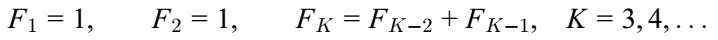 11-sinf yozma ish 2-variant1. N butun son (N>1), arifmetik progressiyaning 1-hadi a1, arifmetik progressiyaning ayirmasi-d berilgan. Elementlari ushbu arifmetik progressiyaning dastlabki n ta hadidan iborat massiv hosil qiluvchi va ularni ekranga chiqaruvchi dastur tuzing. 2. N butun son berilgan (N>1). 1+2+…+K yig’indi N sonidan katta yoki teng bo’ladigan eng kam qo’shiluvchilar soni- K ni va ushbu 1+2+…+K yig’indini hisoblovchi dastur tuzing.3. S satr berilgan, satr belgilari orasiga buttadan probel qo’yib chaqaruvchu dastur tuzing.4. N – butun son hamda n ta sondan iborat butun sonlar to’plami berilgan. To’plamdagi barcha juft sonlarni kamayish tartibida, toq sonlarni o’sish tartibida chiqaruvchi dastur tuzing. . (Faqat fayllar bilan ishlashga mo’ljallangan dastur to’g’ri hisoblanadi)Kiruvchi ma’lumotlar: number.in faylining birinch qatorida n soni hamda keyingi n ta satrning har birida butun son. Chiquvchi ma’lumotlar: number.out faylida avvaliga juft sonlar kamayish tartibida, so’ngra toq sonlar o’sish tartibida chiqarilsin.5. N butun son berilgan. N ta elementdan iborat Fibonachchi(FK) sonlarini hosil qiluvchi va ekranga chiqaruvchi dastur tuzing. 11-класс письменная работа  1 вариант 1. N целое число (N>1), первый член арифметической прогрессии a 1, дано разность арифметической прогрессии как d. Создать программу  чтобы создал массив  от элементов этой  арифметической прогрессии первоначальные  члени  м штук и выводил на экран   . 2.  Дано N действительное число  (N>1). Создать программу1+1/2+…+1/Kсумма от числа Nбольше или равняющийся  наименьшие слагаемые на К и вычислил сумму 1+1/2+…+1/K.3.   Дано число n и S строка.  Создать программу Между символами строк штукn  “ * “ (звездочка) ставляющий.4.  Дано множество целых чисел и N целое число. создать программу чтобы из множества всех четных чисел выводил по возрастанию а нечетных по убывании . ( Только является верным предназначенное  работать с файлами )Дано множество целых чисел и N целое число. создать программу чтобы из множества всех четных чисел выводил по возрастанию а нечетных по убывании . ( Только является верным предназначенное  работать с файлами )5.  Дано целое число N. Создать программу  состоящий от N штук элементов чтобы создал и выводил на экран  числи Фибоначчи  (FK) 11-sinf yozmaish 2-variant1. . N целое число  (N>1),  первый член арифметической прогрессии a 1, дано разность арифметической прогрессии как d. Создать программу  чтобы создал массив  от элементов этой  арифметической прогрессии первоначальные  члени  м штук и выводил на экран   . 2Дано N действительное число  (N>1). Создать программу 1+1/2+…+1/Kсумма от числа Nбольше или равняющийся  наименьшие слагаемые на К и вычислил сумму 1+1/2+…+1/K.3.   Дано число n и S строка.  Создать программу Между символами строк штукn “  “ (пробел ) ставляющий.4. Дано множество целых чисел и N целое число. создать программу чтобы из множества всех четных чисел выводил по возрастанию а нечетных по убывании . ( Только является верным предназначенное  работать с файлами )Дано множество целых чисел и N целое число. создать программу чтобы из множества всех нечетных чисел выводил по возрастанию а четных по убывании . ( Только является верным предназначенное  работать с файлами )5.  Дано целое число N. Создать программу  состоящий от N штук элементов чтобы создал и выводил на экран  числи Фибоначчи  (FK) Number.inNumber.out72351289341121234891153Number.inNumber.out72351289341134122351189Number.inNumber.out72351289341121234891153Number.inNumber.out72351289341134122351189